,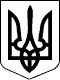 УЖГОРОДСЬКА РАЙОННА державна адміністраціяЗАКАРПАТСЬКОЇ ОБЛАСТІУЖГОРОДСЬКА РАЙОННА військова адміністраціяЗАКАРПАТСЬКОЇ ОБЛАСТІР О З П О Р Я Д Ж Е Н Н Я___03.10.2022___                         м.Ужгород                           №___64________Відповідно до статей 4, 15, 28 Закону України „Про правовий режим воєнного стану”, статей 6, 39, 41 Закону України „Про місцеві державні адміністрації”, указів Президента України: від 24 лютого 2022 року № 68/2022 „Про утворення військових адміністрацій”, від 24 лютого 2022 року № 64/2022 „Про введення воєнного стану в Україні”, від 12 серпня 2022 року   № 573/2022 „Про продовження строку дії воєнного стану в Україні”, постанови Кабінету Міністрів України від 24 грудня 2019 р. № 1112 „Про умови оплати праці працівників державних органів, на яких не поширюється дія Закону України „Про державну службу”, розпорядження голови районної державної адміністрації – начальника районної військової адміністрації  30.06.2022 № 27 „Про введення в дію структури і штатного розпису Ужгородської районної військової адміністрації  Закарпатської області на період дії воєнного стану у 2022 році”, у зв’язку з виробничою необхідністюЗ О Б О В’ Я З У Ю:1. Ввести в дію з 03.10.2022 року зміни до штатного розпису Ужгородської районної військової адміністрації Закарпатської області на період дії воєнного стану, затверджені головою Закарпатської обласної державної адміністрації - начальником Закарпатської обласної військової адміністрації 03.10.2022 року.2. Керівнику апарату видати наказ про визначення структури апарату у розрізі посад, відповідно до затверджених головою Закарпатської обласної державної адміністрації - начальником Закарпатської обласної військової адміністрації 03.10.2022 року змін до штатного розпису.3. Контроль за виконанням цього розпорядження покласти на в.о.керівника апарату військової адміністрації Біган М.Ю.Голова державної адміністрації –начальник військової адміністрації                            Радіон КІШТУЛИНЕЦЬПро введення в дію змін до штатного розпису Ужгородської районної військової адміністрації  Закарпатської області на період дії воєнного стану у 2022 році